Concentration and retention of Toxoplasma gondii surrogates from seawater by red abalone (Haliotis rufescens)Kristen C. Schott1, Colin Krusor2, M. Tim Tinker3,4, James Moore5, Patricia A. Conrad2,6, and Karen Shapiro2,6*Supplementary MaterialsTable S1. Results of the Shapiro-Wilk normality test, indicating that the data is significantly non-normal (P < 0.05) for all but two time-points (days 1 and 3). Because of the small size of the control group (n=3), the distribution of data is assumed to be non-normal amongst control animals as well.* Statistically significant (P < 0.05)Table S2. Results of one-sided Wilcoxon rank sum tests employed to assess the significance of differences between fecal surrogate counts and concentrations of exposed (n = 12) and control (n=3) abalone at each time point. Table S3. Results of Shapiro-Wilk Normality test employed to assess the normality of data used in correlation analysis. A significance of P > 0.05 indicates that the null hypothesis of normal distribution cannot be rejected. Abalone size (both including and excluding controls), fecal productivity, and maximum surrogate count can therefore be assumed to be roughly parametric.* Statistically significant (P < 0.05)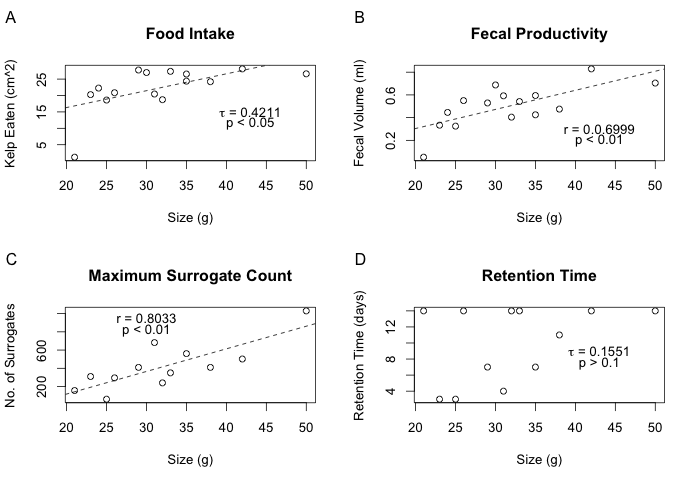 Figure S1. Plots of abalone mass versus: A) the mean area of kelp eaten in a 24-hour period; B) mean daily fecal productivity; C) the maximum number of surrogates observed in fecal samples from that abalone; and D) retention time, measured as the last time point at which surrogates were observed. P-values and either Kendall’s tau or Pearson’s r-values obtained from correlation analysis are shown for each plot. Dotted lines of best fit for plots A, B and C are included.DataDayNumber of ObservationsWP-valueMicrosphere surrogates in feces (total number per abalone)0120.650< 0.001*Microsphere surrogates in feces (total number per abalone)1120.930 0.382Microsphere surrogates in feces (total number per abalone)2120.8440.031*Microsphere surrogates in feces (total number per abalone)3120.9410.510Microsphere surrogates in feces (total number per abalone)4120.696< 0.001*Microsphere surrogates in feces (total number per abalone)7120.7340.002*Microsphere surrogates in feces (total number per abalone)11120.7090.001*Microsphere surrogates in feces (total number per abalone)14120.8030.010*Microsphere concentration per mL feces0120.650< 0.001*Microsphere concentration per mL feces1120.828 0.020*Microsphere concentration per mL feces2120.487< 0.001*Microsphere concentration per mL feces3120.457< 0.001*Microsphere concentration per mL feces4120.806 0.012*Microsphere concentration per mL feces7120.743 0.002*Microsphere concentration per mL feces11120.737 0.002*Microsphere concentration per mL feces14120.719< 0.001*DataDayWP-valueMicrosphere surrogate counts in feces (total number per abalone)0360.003*Microsphere surrogate counts in feces (total number per abalone)1360.006*Microsphere surrogate counts in feces (total number per abalone)2360.005*Microsphere surrogate counts in feces (total number per abalone)329Microsphere surrogate counts in feces (total number per abalone)419.50.442Microsphere surrogate counts in feces (total number per abalone)728.50.057Microsphere surrogate counts in feces (total number per abalone)1125.50.114Microsphere surrogate counts in feces (total number per abalone)14270.083Microsphere concentration per mL feces0360.003*Microsphere concentration per mL feces1360.006*Microsphere concentration per mL feces2360.006*Microsphere concentration per mL feces323.50.235Microsphere concentration per mL feces4160.644Microsphere concentration per mL feces728.50.059Microsphere concentration per mL feces1125.50.114Microsphere concentration per mL feces14270.083DataNo. of ObservationsWP-valueAbalone Size (g)150.9480.492Abalone Size (g) (exposed only)120.9560.722Mean kelp intake (cm2/day)150.741< 0.001*Mean fecal productivity (mL/day)150.9650.782Maximum surrogate count120.9300.382Retention time (days)120.7740.005*